28 грудня 2017 студенти спеціальності «Спеціальна освіта» привітали вихованців Миколаївського обласного будинку дитини з Новим роком. На зібрані студентами кошти були придбані альбоми для малювання, книжки, розмальовки, кольоровий папір, олівці, солодощі та фрукти. Дякуємо усім, хто долучився до допомоги дітям!https://www.facebook.com/groups/620047358385908/permalink/642991072758203/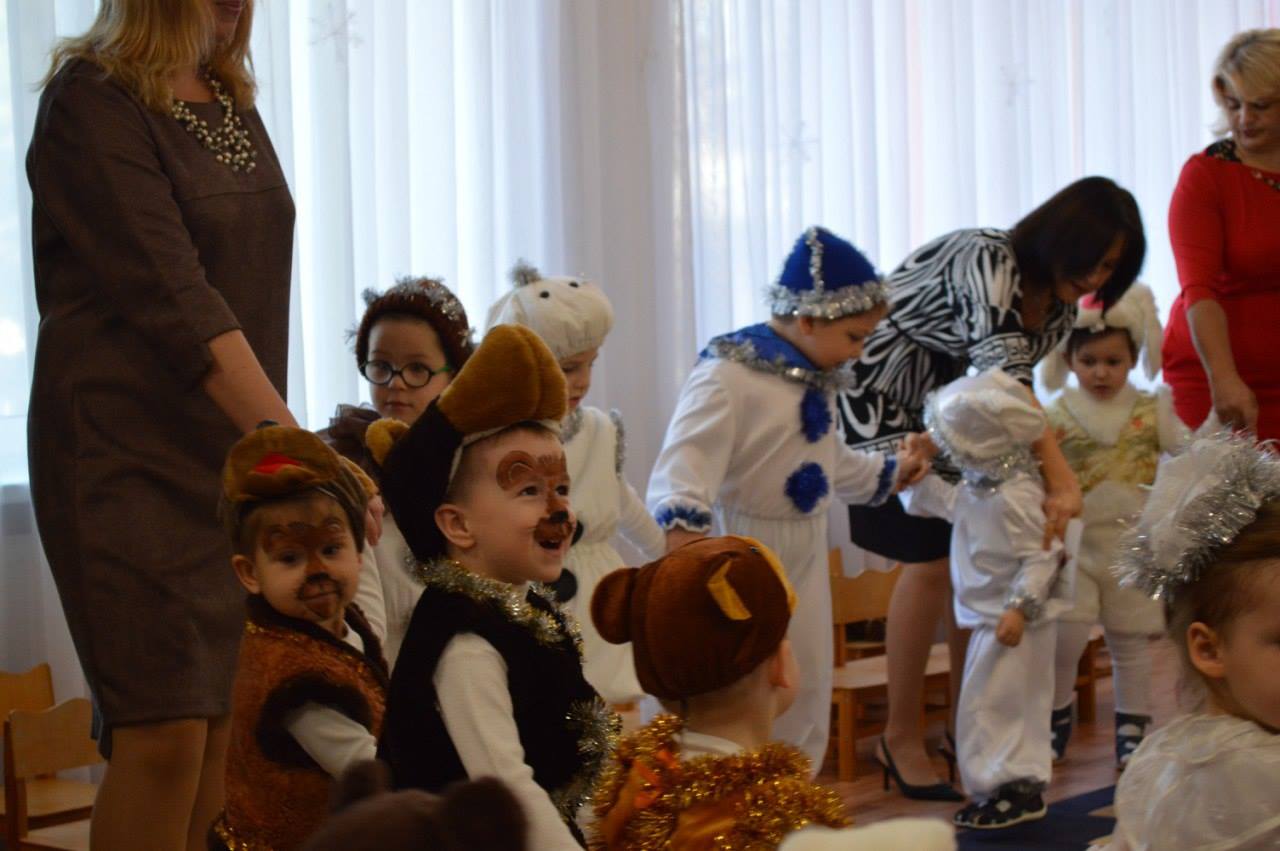 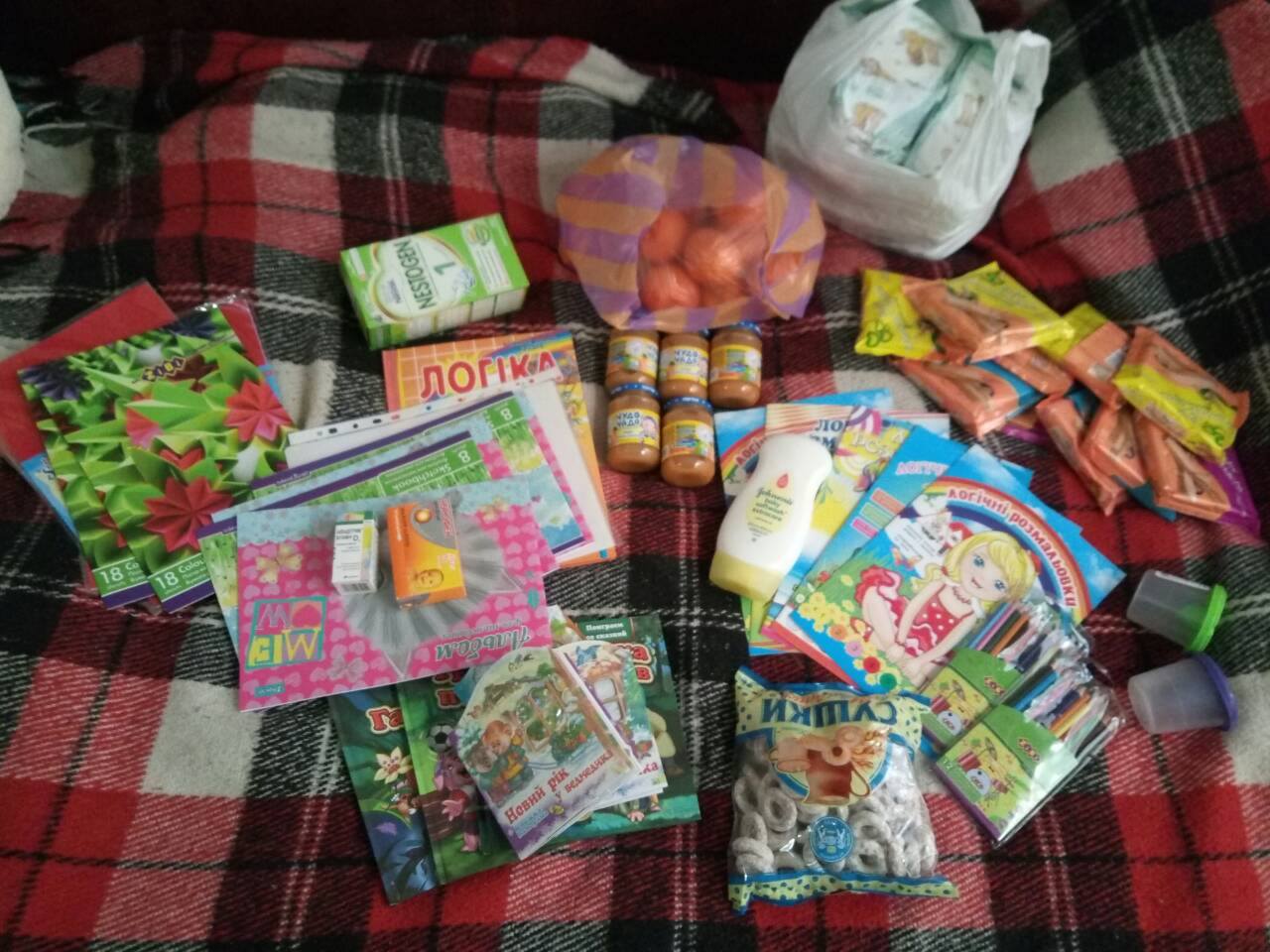 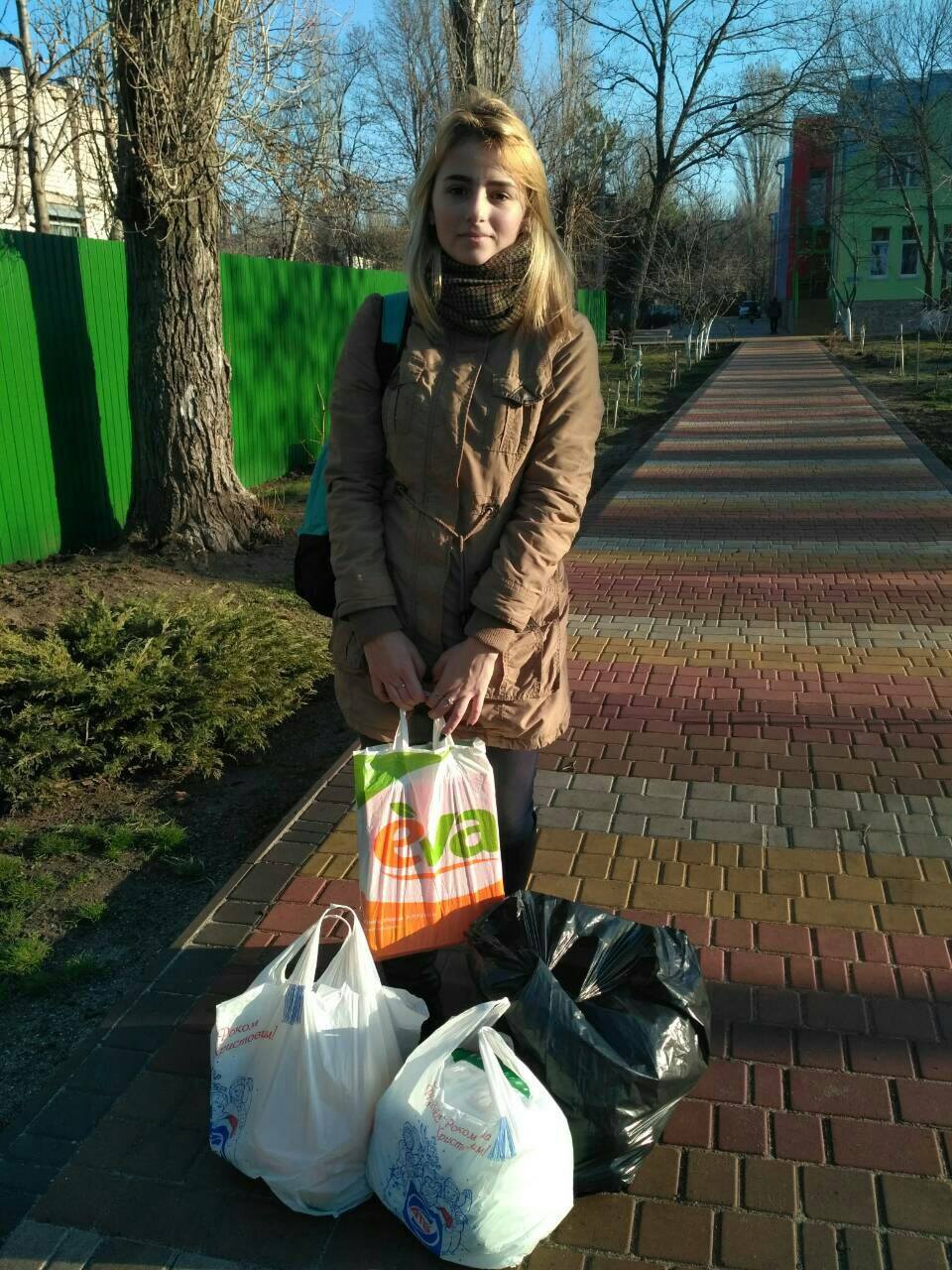 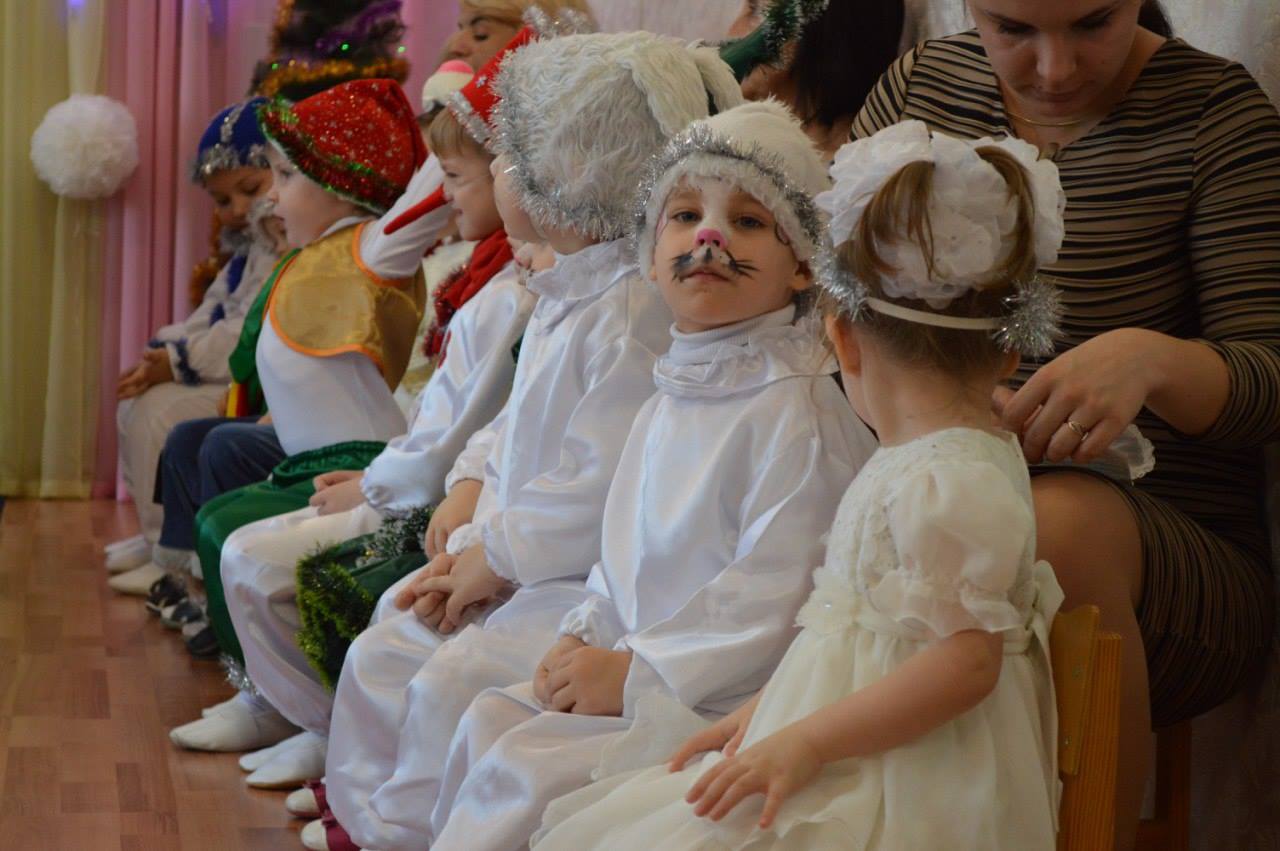 